交通运输部职业资格中心2019年度海外留学生补充招聘岗位及要求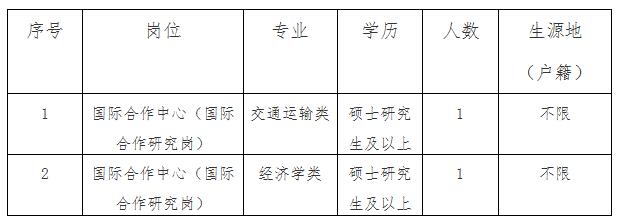 